	Masarykova střední škola chemickáwww.mssch.cz             116 28 Praha 1, Křemencova 12             tel.: 222 924 405 	e-mail: jidelna@mssch.cz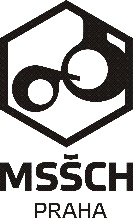 Přihláška ke stravováníJméno a příjmeníEvidenční číslo (doplní škola)Adresa jídelny:  Křemencova 12, Praha 1, 116 28údaje o zdravotních obtížích, které by mohly mít vliv na poskytování školské službyJméno a příjmení zákonného zástupceTelefonní spojení zákonného zástupcePlatba za obědy (nehodící se škrtněte):bezhotovostní převodinkaso V případě platby inkasem vyplňte: Jméno a příjmení plátceTelefon, e-mailČíslo účtuKód bankySouhlasím s platbou inkasem po dobu studia - podpisDatum:Podpis zákonného zástupce: